  MADONAS NOVADA PAŠVALDĪBA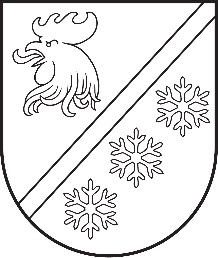 Reģ. Nr. 90000054572Saieta laukums 1, Madona, Madonas novads, LV-4801 t. 64860090, e-pasts: pasts@madona.lv ___________________________________________________________________________MADONAS NOVADA PAŠVALDĪBAS DOMESLĒMUMSMadonā2023. gada 26. oktobrī							        	     Nr. 674									    (protokols Nr. 19, 33. p.)Par Madonas novada pašvaldības Ļaudonas pagasta pārvaldes pārziņā esošā transportlīdzekļa atsavināšanuMadonas novada pašvaldības Ļaudonas pagasta pārvaldes grāmatvedības uzskaitē ir fiziski nolietojies transportlīdzeklis OPEL ZAFIRA, reģistrācijas Nr. FV-3695, reģistrācijas datums – 17.05.2001. tehniskā apskate līdz 31.10.2023. Automašīna ir stipri nolietojusies gan vizuāli, gan mehāniski. Tehniskais eksperts Ansis Vārsbergs (sertifikāta AA Nr.408) ir veicis transportlīdzekļa novērtējumu. Transportlīdzeklim nepieciešams veikt- virsbūves remontu, atjaunot krāsojumu, dzinēja, bremžu, stūres, ritošās daļas, spēka pārvada, elektrosistēmas padziļinātu tehnisko pārbaudi, mainīt apriepojumu. Uz vērtēšanas brīdi 15.09.2023. transportlīdzekļa iespējamā tirgus vērtība ir noteikta 140.00 EUR. Ir priekšlikums transportlīdzekli norakstīt un nodot utilizācijā, jo tā tehniskais stāvoklis ir pārāk kritisks, lai nodotu to Ukrainai. Saskaņā ar “Publiskas personas mantas atsavināšanas likuma” 3. panta otro daļu, Publisku personu mantas atsavināšanas pamatveids ir mantas pārdošana izsolē. Noklausījusies sniegto informāciju, pamatojoties uz Publiskas personas mantas atsavināšanas likuma 3. panta otro daļu, 8. panta trešo daļu, ņemot vērā 11.10.2023. Uzņēmējdarbības, teritoriālo un vides jautājumu komitejas un 17.10.2023. Finanšu un attīstības komitejas atzinumus, atklāti balsojot: PAR – 16 (Agris Lungevičs, Aigars Šķēls, Aivis Masaļskis, Andris Dombrovskis, Andris Sakne, Artūrs Čačka, Artūrs Grandāns, Arvīds Greidiņš, Gatis Teilis, Gunārs Ikaunieks, Iveta Peilāne, Māris Olte, Rūdolfs Preiss, Sandra Maksimova, Valda Kļaviņa, Zigfrīds Gora), PRET – NAV, ATTURAS – NAV, Madonas novada pašvaldības dome NOLEMJ:Atsavināt Madonas novada pašvaldības Ļaudonas pagasta pārvaldes īpašumā esošo transportlīdzekli OPEL ZAFIRA, reģistrācijas Nr. FV-3695, to norakstot un nododot utilizācijā.              Domes priekšsēdētājs				             A. Lungevičs	Portnovs 20374568ŠIS DOKUMENTS IR ELEKTRONISKI PARAKSTĪTS AR DROŠU ELEKTRONISKO PARAKSTU UN SATUR LAIKA ZĪMOGU